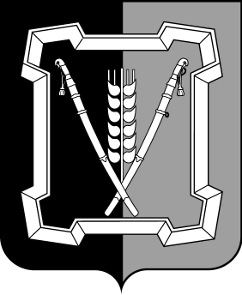 АДМИНИСТРАЦИЯ  КУРСКОГО  МУНИЦИПАЛЬНОГО  ОКРУГАСТАВРОПОЛЬСКОГО КРАЯП О С Т А Н О В Л Е Н И Е19 января 2024 г.	ст-ца Курская	         № 44О внесении изменений в муниципальную программу Курского муниципального округа Ставропольского края «Формирование современной городской среды», утвержденную постановлением администрации Курского муниципального округа Ставропольского края от 07 июля 2023 г. № 750В соответствии с решением Совета Курского муниципального округа Ставропольского края от 12 декабря 2023 г. № 606 «О бюджете Курского муниципального округа Ставропольского края на 2024 год и плановый период 2025 и 2026 годов», в связи с корректировкой объемов бюджетного финансирования администрация Курского муниципального округа Ставропольского края ПОСТАНОВЛЯЕТ:1. Утвердить прилагаемые изменения, которые вносятся в муниципальную программу Курского муниципального округа Ставропольского края  «Формирование современной городской среды», утвержденную постановлением администрации Курского муниципального округа Ставропольского края от 07 июля 2023 г. № 750 «Об утверждении муниципальной программы Курского муниципального округа Ставропольского края «Формирование современной городской среды». 2. Отделу по организационным и общим вопросам администрации Курского муниципального округа Ставропольского края  официально обнародовать  настоящее  постановление  на официальном сайте администрации Курс-кого муниципального округа Ставропольского края в информационно-теле-коммуникационной сети «Интернет».	3. Настоящее постановление вступает в силу  со дня его официального обнародования на официальном сайте администрации Курского муниципального   округа   Ставропольского края  в  информационно-телекоммуника-ционной сети «Интернет» и распространяется на правоотношения, возникшие с 01 января 2024 года.Временно исполняющий полномочия главы Курского муниципального округа Ставропольского края, первый заместитель главыадминистрации Курского муниципального округа Ставропольского края			                                         П.В.БабичевИЗМЕНЕНИЯ,которые вносятся  в муниципальную программу Курского муниципального округа Ставропольского края «Формирование современной городской среды»1. В паспорте муниципальной программы Курского муниципального округа Ставропольского края «Формирование современной городской среды» (далее - Программа):1.1. Позицию «Подпрограмма Программы» изложить в следующей редакции: «подпрограмма «Современная городская среда и благоустройство сельских территорий». 1.2. Позицию «Объемы и источники финансового обеспечения Программы» изложить в следующей редакции:«объем финансового обеспечения Программы составит 50435,53 тыс. рублей, в том числе по источникам финансового обеспечения Программы:бюджет Ставропольского края (далее - краевой бюджет) - 36946,79 тыс. рублей, в том числе по годам:в 2024 году - 36946,79 тыс. рублей;в 2025 году - 0,00 тыс. рублей;в 2026 году - 0,00 тыс. рублей,бюджет Курского муниципального округа Ставропольского края (да-лее - местный бюджет) - 11715,59 тыс. рублей, в том числе по годам:в 2024 году - 11715,59 тыс. рублей;в 2025 году - 0,00 тыс. рублей;в 2026 году - 0,00 тыс. рублей,внебюджетные средства - 1773,15 тыс. рублей, в том числе по годам:в 2024 году - 1773,15 тыс. рублей;в 2025 году - 0,00 тыс. рублей;в 2026 году - 0,00 тыс. рублей.Общая сумма финансирования в 2020 году составила 13763720 рублей. Финансирование осуществлялось администрацией муниципального образования Курского сельсовета Курского района Ставропольского края».1.3. В разделе Программы «Приоритеты и цель реализации в Курском муниципальном округе государственной политики в сфере формирования современной городской среды»:1.3.1. Абзац шестой изложить в следующей редакции:2 «государственной программой Российской Федерации «Комплексное развитие сельских территорий», утвержденной постановлением Правительства Российской Федерации от 31 мая 2019 г. № 696;государственной программой «Формирование современной городской среды», утвержденной постановлением Правительства Ставропольского края от 30 декабря 2023 г. № 841-п;».1.3.2. В абзаце десятом слова «Современная городская среда» заменить словами «Современная городская среда и благоустройство сельских территорий».2.  В приложении 1 «Подпрограмма «Современная городская среда» муниципальной программы Курского муниципального округа Ставропольского края «Формирование современной городской среды» к Программе: 2.1. Наименование изложить в следующей редакции: «Подпрограмма «Современная городская среда и благоустройство сельских территорий» муниципальной программы Курского муниципального округа Ставропольского края  «Формирование современной городской среды» (далее - Подпрограмма).2.2. В паспорте Подпрограммы:2.2.1. Наименование изложить в следующей редакции: «Паспорт подпрограммы «Современная городская среда и благоустройство сельских территорий» муниципальной программы Курского муниципального округа Ставропольского края «Формирование современной городской среды».2.2.2. Позицию «Наименование Подпрограммы» изложить в следующей редакции: «подпрограмма «Современная городская среда и благоустройство сельских территорий» муниципальной программы Курского муниципального округа Ставропольского края  «Формирование современной городской среды» (далее соответственно - Подпрограмма, Программа)».2.2.3. Позицию «Показатели решения задач Подпрограммы» дополнить абзацем следующего содержания: «количество реализованных проектов в рамках государственной программы Российской Федерации «Комплексное развитие сельских территорий».2.2.4. Позицию «Объемы и источники финансового обеспечения Подпрограммы» изложить в следующей редакции:«объем финансового обеспечения Подпрограммы составит 
50435,53 тыс. рублей, в том числе по источникам финансового обеспечения Подпрограммы:бюджет Ставропольского края (далее - краевой бюджет) - 36946,79 тыс. рублей, в том числе по годам:в 2024 году - 36946,79 тыс. рублей;в 2025 году - 0,00 тыс. рублей;в 2026 году - 0,00 тыс. рублей,бюджет  Курского  муниципального  округа  Ставропольского края (да-3лее - местный бюджет) - 11715,59 тыс. рублей, в том числе по годам:в 2024 году - 11715,59 тыс. рублей;в 2025 году - 0,00 тыс. рублей;в 2026 году - 0,00 тыс. рублей,внебюджетные средства - 1773,15 тыс. рублей, в том числе по годам:в 2024 году - 1773,15 тыс. рублей;в 2025 году - 0,00 тыс. рублей;в 2026 году - 0,00 тыс. рублей.Общая сумма финансирования в 2020 году составила 13763720 рублей. Финансирование осуществлялось администрацией муниципального образования Курского сельсовета Курского района Ставропольского края».2.2.5. Позицию «Ожидаемые конечные результаты реализации Подпрограммы» дополнить абзацем следующего содержания: «реализация одного проекта в рамках государственной программы Российской Федерации «Комплексное развитие сельских территорий».2.3. В разделе Подпрограммы «Характеристика основных мероприятий Подпрограммы» дополнить абзацами следующего содержания: «4. Реализация проекта «Обустройство зоны отдыха в с. Уваровское по ул. Колхозная, д. 8 Курского района Ставропольского края» в рамках государственной программы Российской Федерации «Комплексное развитие сельских территорий».В рамках данного основного мероприятия Подпрограммы предполагается обустройство зоны отдыха в с. Уваровском по ул. Колхозной, д. 8 Курского района Ставропольского края в рамках государственной программы Российской Федерации «Комплексное развитие сельских территорий».Непосредственным результатом реализации данного основного мероприятия Подпрограммы станет реализация одного проекта в рамках государственной программы Российской Федерации «Комплексное развитие сельских территорий». Ответственным исполнителем данного основного мероприятия является администрация.».2.4. Приложение 2 «Адресный перечень общественных территорий, нуждающихся в благоустройстве (с учетом их физического состояния) и подлежащих благоустройству в 2018 - 2026 годах» к Подпрограмме изложить в редакции согласно приложению 1 к настоящим изменениям.3. Приложение 2 «Сведения об индикаторах достижения целей муниципальной программы Курского муниципального округа Ставропольского края «Формирование современной городской среды» и показателях решения задач подпрограммы Программы и их значениях» к Программе изложить в редакции согласно приложению 2 к настоящим изменениям.4. Приложение 3 «Перечень основных мероприятий подпрограммы муниципальной программы Курского муниципального округа Ставропольского 4края «Формирование современной городской среды» к Программе изложить в редакции согласно приложению 3 к настоящим изменениям.5. Дополнить Программу приложением 5 «Объемы и источники финансового обеспечения муниципальной программы Курского муниципального округа Ставропольского края «Формирование современной городской среды» согласно приложению 4 к настоящим изменениям.Заместитель главы администрацииКурского муниципального округаСтавропольского края                                                                    О.В.БогаевскаяАДРЕСНЫЙ ПЕРЕЧЕНЬобщественных территорий, нуждающихся в благоустройстве (с учетом их физического состояния) и подлежащих благоустройству в 2018 - 2026 годах234СВЕДЕНИЯоб индикаторах достижения целей муниципальной программы Курского муниципального округа Ставропольского края «Формирование современной городской среды» <*> и показателях решениязадач подпрограммы Программы и их значениях_ _ _ _ _ _ _ _ _ _ _<*> Далее в настоящем Приложении используется сокращение - Программа 2ПЕРЕЧЕНЬосновных мероприятий подпрограммы муниципальной программы Курского муниципального округа Ставропольского края «Формирование современной городской среды» <*>_ _ _ _ _ _ _ _ _ _ _<*> Далее в настоящем Приложении используется сокращение - Программа23ОБЪЕМЫ И ИСТОЧНИКИфинансового обеспечения муниципальной программы Курского муниципального округаСтавропольского края «Формирование современной городской среды» <*>_____________________<*> Далее в настоящем Приложении используется сокращение - Программа2345УТВЕРЖДЕНЫпостановлением администрацииКурского муниципального округа Ставропольского краяот 19 января 2024 г. № 44Приложение 1к изменениям, которые вносятся в муниципальную программу Курского муниципального округа Ставропольского края «Формирование современной городской среды»«Приложение 2к подпрограмме «Современная городская среда и благоустройство сельских территорий» муниципальной программы Курского муниципального округа Ставропольского края «Формирование современной городской среды»№ п/пАдрес (местоположение) и наименование общественной территории122018 год2018 год1.Станица Курская, центральный парк2.Село Эдиссия, тротуарные дорожки по ул. Миронова, ул. Абовяна и ул. Ленина2019 год2019 год3.Поселок Балтийский, тротуарные дорожки4.Село Русское, территория, прилегающая к зданию сельского дома культуры5.Село Эдиссия, тротуары по ул. Моздокская, ул. Исаакяна, ул. Советская и ул. Шаумяна2020 год2020 год6.Станица Стодеревская, территория, прилегающая к зданию муниципального казенного учреждения культуры «Стодеревский культурно-досуговый центр»127.Село Эдиссия, территория кладбища8.Станица Курская, Гусаковский парк по ул. Калинина, 7а9.Село Русское, территория, прилегающая к зданию Русского сельского дома культуры (второй этап)2021 год2021 год10.Село Полтавское, ул. Школьная11.Село Каново, ул. Ленина, № 19 (Территория памятника воинам, погибшим в ВОВ)12.Станица Курская, ул. Кольцевая, № 2913.Станица Курская, ул. Набережная14.Село Эдиссия, ул. Свердлова, № 16в (парк)15.Поселок Мирный, пер. Шевченко (парковая зона)16.Поселок Мирный, ул. Мира, № 17 (сквер)17.Село Ростовановское, ул. Ленина, 14 (территория, прилегающая к зданию Дома культуры в селе Ростовановское  Курского муниципального округа Ставропольского края)18.Станица Курская «Гусаковский парк станицы Курской» (второй этап)19.Село Русское (территория, прилегающая к зданию СДК «Ремонтник» в селе Русское Курского округа Ставропольского края)20.Хутор Графский, ул. Школьная (парк)2022 год2022 год21.Благоустройство территории, прилегающей к зданию Новодеревенского сельского дома культуры МБУК «Централизованная клубная система» в хуторе Новая Деревня Курского муниципального округа Ставропольского края22.Детская площадка в парковой зоне пос. Рощино Курского муниципального округа Ставропольского края23.Тротуары по ул. Пушкина, ул. Миронова, ул. Свердлова и ул. Ленина в селе Эдиссия Курского муниципального округа Ставропольского края24.Детская игровая площадка по ул. Тихой в селе Серноводском Курского муниципального округа Ставропольского края25.Крытая сцена и зрительские места в парковой зоне села Ростовановское Курского муниципального округа Ставропольского края26.Ограждение парка поселка Балтийский Курского муниципального округа Ставропольского края27.Детская игровая площадка по ул. Школьной в х. Бугулов Курского муниципального округа Ставропольского края28.Детская игровая площадка по ул. Степной в х. Графский Курского муниципального округа Ставропольского края29.Устройство детской игровой площадки по ул. Колхозная, 8 в с. Уваровское Курского муниципального округа Ставропольского края1230.Устройство пешеходной дорожки по ул. Солнечной от д. 2 до д. 44, ул. Заречной от д. 1 до д. 19 и ул. Школьной от д. 141 до 
д. 159 в с. Русском Курского муниципального округа Ставропольского края31.Устройство пешеходной дорожки по ул. Щербакова от ул. Гагарина до ул. Каюшникова в ст. Стодеревская Курского муниципального округа Ставропольского края2023 год2023 год32.станица Курская, «Центральный парк»33.станица Курская, территория на пересечении ул. Солнечная и ул. Веселой34.Станица Галюгаевская, тротуарная дорожка по ул. Руденко 35.Село Ростовановское, уличное освещение пешеходной зоны по ул. Ленина и парковой зоны36.Устройство детской игровой площадки в парковой зоне с. Рощино Курского муниципального округа Ставропольского края 
(2 этап)37.Устройство пешеходной дорожки по ул. Кооперативной в с. Русском Курского муниципального округа Ставропольского края38.Село Серноводское, детская игровая площадка по ул. Урожайной39.Село Уваровское, спортивная площадка по ул. Колхозной, 4А40.Село Эдиссия, открытая спортивная площадка с уличными тренажерами на стадионе41.Хутор Пролетарский, тротуарная дорожка по улице Мира 42.Благоустройство зоны отдыха п. Мирный, ул. Мира, 12 Курского муниципального округа Ставропольского края (первый этап)43.Благоустройство территории, прилегающей к зданию Новодеревенского сельского дома культуры МБУК «Централизованная клубная система» в хуторе Новая Деревня Курского муниципального округа Ставропольского края (второй этап)44.Устройство крытой сцены и зрительских мест в парковой зоне станицы Стодеревской Курского муниципального округа Ставропольского края45.Устройство парковки по ул. Ессентукской в станице Курской Курского муниципального округа Ставропольского края46.Обустройство спортивно-игровой площадки в п. Ага-Батыр Курского муниципального округа Ставропольского края2024 год2024 год47.Село Русское, аллея по улице Школьной48.Обустройство зоны отдыха в с. Уваровское по ул. Колхозная, д.8 Курского района Ставропольского края49.Благоустройство парковой зоны поселка Балтийский Курского муниципального округа Ставропольского края50.Устройство детской игровой площадки по улице Парковой, 1Б в селе Русском Курского муниципального округа Ставропольского края1251.Обустройство зоны отдыха в хуторе Широкий Камыш Курского муниципального округа Ставропольского края52.Обустройство детской игровой площадки в парковой зоне села Ростовановское Курского муниципального округа Ставропольского края53.Устройство спортивной площадки по ул. Курортной в селе Сероноводском Курского муниципального округа Ставропольского края2025 год2025 год54.Станица Курская, улица Набережная55.Село Эдиссия, улица Свердлова, 16в (парк)56.Обустройство пешеходной зоны в селе Ростовановском Курского муниципального округа Ставропольского края57.Устройство детской игровой площадки по улице Кисловодской в хуторе Пролетарском Курского муниципального округа Ставропольского края58.Устройство детской игровой площадки в парковой зоне станицы Стодеревской Курского муниципального округа Ставропольского края2026 год2026 год59.Поселок Мирный, переулок Шевченко (парковая зона)60.Хутор Графский, улица Школьная (парк)61.Благоустройство территории, прилегающей к зданию сельского дома культуры МБУК «Централизованная клубная система» в хуторе Широком Камыше Курского муниципального округа Ставропольского края62.Устройство тротуарной дорожки по улице Каюшникова в станице Стодеревской Курского муниципального округа Ставропольского края63.Благоустройство парковой зоны в поселке Рощино Курского муниципального округа Ставропольского края».».Приложение 2к изменениям, которые вносятся в муниципальную программу Курского муниципального округа Ставропольского края «Формирование современной городской среды»«Приложение  2к муниципальной программе Курского муниципального округа Ставропольского края «Формирование современной городской среды»№п/пНаименование индикатора достижения цели Программы и показателя решения задачи подпрограммы ПрограммыЕдиница измеренияЗначение индикатора достижения цели Программы и показателя решения задачи подпрограммы Программы по годамЗначение индикатора достижения цели Программы и показателя решения задачи подпрограммы Программы по годамЗначение индикатора достижения цели Программы и показателя решения задачи подпрограммы Программы по годамЗначение индикатора достижения цели Программы и показателя решения задачи подпрограммы Программы по годамЗначение индикатора достижения цели Программы и показателя решения задачи подпрограммы Программы по годам№п/пНаименование индикатора достижения цели Программы и показателя решения задачи подпрограммы ПрограммыЕдиница измерения2022202320242025202612345678I. Цель «Повышение качества и комфорта современной городской среды на территории Курского муниципального округа Ставропольского края»I. Цель «Повышение качества и комфорта современной городской среды на территории Курского муниципального округа Ставропольского края»I. Цель «Повышение качества и комфорта современной городской среды на территории Курского муниципального округа Ставропольского края»I. Цель «Повышение качества и комфорта современной городской среды на территории Курского муниципального округа Ставропольского края»I. Цель «Повышение качества и комфорта современной городской среды на территории Курского муниципального округа Ставропольского края»I. Цель «Повышение качества и комфорта современной городской среды на территории Курского муниципального округа Ставропольского края»I. Цель «Повышение качества и комфорта современной городской среды на территории Курского муниципального округа Ставропольского края»I. Цель «Повышение качества и комфорта современной городской среды на территории Курского муниципального округа Ставропольского края»123456781.Доля благоустроенных территорий соответствующего функционального назначения (площадей, улиц, пешеходных зон, скверов, парков, иных территорий) (далее - общественные территории) в Курском муниципальном округе Ставропольского края (далее - Курский муниципальный округ) в общем количестве общественных территорий в Курском муниципальном округе Ставропольского края (на конец отчетного года)процент59,061,063,066,069,0II. Подпрограмма «Современная городская среда и благоустройство сельских территорий»II. Подпрограмма «Современная городская среда и благоустройство сельских территорий»II. Подпрограмма «Современная городская среда и благоустройство сельских территорий»II. Подпрограмма «Современная городская среда и благоустройство сельских территорий»II. Подпрограмма «Современная городская среда и благоустройство сельских территорий»II. Подпрограмма «Современная городская среда и благоустройство сельских территорий»II. Подпрограмма «Современная городская среда и благоустройство сельских территорий»II. Подпрограмма «Современная городская среда и благоустройство сельских территорий»Задача «Обеспечение проведения мероприятий по благоустройству территорий в Курском муниципальном округеСтавропольского края»Задача «Обеспечение проведения мероприятий по благоустройству территорий в Курском муниципальном округеСтавропольского края»Задача «Обеспечение проведения мероприятий по благоустройству территорий в Курском муниципальном округеСтавропольского края»Задача «Обеспечение проведения мероприятий по благоустройству территорий в Курском муниципальном округеСтавропольского края»Задача «Обеспечение проведения мероприятий по благоустройству территорий в Курском муниципальном округеСтавропольского края»Задача «Обеспечение проведения мероприятий по благоустройству территорий в Курском муниципальном округеСтавропольского края»Задача «Обеспечение проведения мероприятий по благоустройству территорий в Курском муниципальном округеСтавропольского края»Задача «Обеспечение проведения мероприятий по благоустройству территорий в Курском муниципальном округеСтавропольского края»2.Количество благоустроенных общественных территорий в Курском муниципальном округе (на конец отчетного периода)единица996663.Количество реализованных проектов в рамках государственной программы Российской Федерации «Комплексное развитие сельских территорий»единица00100Задача «Вовлечение граждан в реализацию мероприятий по благоустройству общественных территорий в Курском муниципальном округе Ставропольского края»Задача «Вовлечение граждан в реализацию мероприятий по благоустройству общественных территорий в Курском муниципальном округе Ставропольского края»Задача «Вовлечение граждан в реализацию мероприятий по благоустройству общественных территорий в Курском муниципальном округе Ставропольского края»Задача «Вовлечение граждан в реализацию мероприятий по благоустройству общественных территорий в Курском муниципальном округе Ставропольского края»Задача «Вовлечение граждан в реализацию мероприятий по благоустройству общественных территорий в Курском муниципальном округе Ставропольского края»Задача «Вовлечение граждан в реализацию мероприятий по благоустройству общественных территорий в Курском муниципальном округе Ставропольского края»Задача «Вовлечение граждан в реализацию мероприятий по благоустройству общественных территорий в Курском муниципальном округе Ставропольского края»Задача «Вовлечение граждан в реализацию мероприятий по благоустройству общественных территорий в Курском муниципальном округе Ставропольского края»4.Доля граждан, принявших участие в решении вопросов развития городской среды, от общего количества граждан в возрасте от 14 лет, проживающих в Курском муниципальном округе процент20,025,030,030,030,0».Приложение 3к изменениям, которые вносятся в муниципальную программу Курского муниципального округа Ставропольского края «Формирование современной городской среды»«Приложение 3к муниципальной программе Курскогомуниципального округа Ставропольскогокрая «Формирование современнойгородской среды»№п/пНаименование подпрограммы Программы, основного мероприятия (мероприятия) подпрограммы ПрограммыТип основного мероприятия Ответственный исполнитель (соисполнитель, участник) основного мероприятия (мероприятия) подпрограммы ПрограммыСрокСрокСвязь с индикаторами достижения целей Программы и показателями решения задач подпрограммы Программы№п/пНаименование подпрограммы Программы, основного мероприятия (мероприятия) подпрограммы ПрограммыТип основного мероприятия Ответственный исполнитель (соисполнитель, участник) основного мероприятия (мероприятия) подпрограммы Программыначала реализацииокончания реализацииСвязь с индикаторами достижения целей Программы и показателями решения задач подпрограммы Программы1234567I. Цель «Повышение качества и комфорта современной городской среды на территории Курского муниципального округаСтавропольского края»I. Цель «Повышение качества и комфорта современной городской среды на территории Курского муниципального округаСтавропольского края»I. Цель «Повышение качества и комфорта современной городской среды на территории Курского муниципального округаСтавропольского края»I. Цель «Повышение качества и комфорта современной городской среды на территории Курского муниципального округаСтавропольского края»I. Цель «Повышение качества и комфорта современной городской среды на территории Курского муниципального округаСтавропольского края»I. Цель «Повышение качества и комфорта современной городской среды на территории Курского муниципального округаСтавропольского края»I. Цель «Повышение качества и комфорта современной городской среды на территории Курского муниципального округаСтавропольского края»12345671.Подпрограмма «Современная городская среда и благоустройство сельских территорий» Программы (далее для целей настоящего пункта - Подпрограмма),администрация Курского муниципального округа Ставропольского  края (далее - админист- рация)2024 год2026 годпункты 1, 2 в приложении 2 к Программев том числе следующие основные мероприятия Подпрограммы в разрезе задач Подпрограммы:                                                                   Задача «Обеспечение проведения мероприятий по благоустройству территорий в Курском муниципальном округеСтавропольского края»Задача «Обеспечение проведения мероприятий по благоустройству территорий в Курском муниципальном округеСтавропольского края»Задача «Обеспечение проведения мероприятий по благоустройству территорий в Курском муниципальном округеСтавропольского края»Задача «Обеспечение проведения мероприятий по благоустройству территорий в Курском муниципальном округеСтавропольского края»Задача «Обеспечение проведения мероприятий по благоустройству территорий в Курском муниципальном округеСтавропольского края»Задача «Обеспечение проведения мероприятий по благоустройству территорий в Курском муниципальном округеСтавропольского края»Задача «Обеспечение проведения мероприятий по благоустройству территорий в Курском муниципальном округеСтавропольского края»1.1.Реализация регионального проекта «Формирование комфортной городской среды».выполнение функций администрацией, муниципальными казенными учреждениями Курского муниципального округа Ставропольского краяадминистрация2024 год2026 годпункты 1, 2 в приложении 2 к Программе1.2.Организация проведения работ по благоустройству общественных территорий Курского муниципального округа Ставропольского краявыполнение функций администрацией, муниципальными казенными учреждениями Курского муниципального округа Ставропольского краяадминистрация2024 год2026 годпункты 1, 2 в приложении 2 к Программе1.3.Реализация проекта «Обустройство зоны отдыха в с. Уваровское по ул. Колхозная, д. 8 Курского района Ставропольского края» в рамках государственной программы Российской Федерации «Комплексное развитие сельских территорий»выполнение функций администрацией, муниципальными казенными учреждениями Курского муниципального округа Ставропольского краяадминистрация2024 год2024 годпункты 1, 2 в приложении 2 к ПрограммеЗадача «Вовлечение граждан в реализацию мероприятий по благоустройству общественных территорий в КурскомЗадача «Вовлечение граждан в реализацию мероприятий по благоустройству общественных территорий в КурскомЗадача «Вовлечение граждан в реализацию мероприятий по благоустройству общественных территорий в КурскомЗадача «Вовлечение граждан в реализацию мероприятий по благоустройству общественных территорий в КурскомЗадача «Вовлечение граждан в реализацию мероприятий по благоустройству общественных территорий в КурскомЗадача «Вовлечение граждан в реализацию мероприятий по благоустройству общественных территорий в КурскомЗадача «Вовлечение граждан в реализацию мероприятий по благоустройству общественных территорий в Курском1234567муниципальном округе Ставропольского края»муниципальном округе Ставропольского края»муниципальном округе Ставропольского края»муниципальном округе Ставропольского края»муниципальном округе Ставропольского края»муниципальном округе Ставропольского края»муниципальном округе Ставропольского края»1.4.Вовлечение граждан и организаций в реализацию мероприятий по благоустройству общественных территорий в Курском муниципальном округе Ставропольского краявыполнение функций администрацией, муниципальными казенными учреждениями Курского муниципального округа Ставропольского краяадминистрация2024 год2026 годпункты 1, 3 в приложении  2 к Программе».Приложение 4к изменениям, которые вносятся в муниципальную программу Курского муниципального округа Ставропольского края «Формирование современной городской среды»«Приложение 5к муниципальной программе Курского муниципального округа Ставропольского края «Формирование современной городской среды№п/пНаименование Программы, подпрограммы Программы, основного мероприятия подпрограммы ПрограммыИсточники финансового обеспечения поответственному исполнителю, соисполнителю Программы, подпрограммы Программы, основному мероприятию подпрограммы ПрограммыОбъемы финансового обеспечения по годам (тыс. рублей)Объемы финансового обеспечения по годам (тыс. рублей)Объемы финансового обеспечения по годам (тыс. рублей)№п/пНаименование Программы, подпрограммы Программы, основного мероприятия подпрограммы ПрограммыИсточники финансового обеспечения поответственному исполнителю, соисполнителю Программы, подпрограммы Программы, основному мероприятию подпрограммы Программы2024202520261234561.Муниципальная программа Курского муниципального округа Ставропольского края «Формирование современной городской среды», всего50435,530,000,00в том числе:средства бюджета Ставропольского края (да-                 лее - краевой бюджет),36946,790,000,00в том числе предусмотренные:123456администрации Курского муниципального округа  Ставропольского края (далее - администрация)24349,100,000,00территориальным органам администрации Курского муниципального округа Ставропольского края, обладающим    правами    юридического   лица    (да-лее - территориальные отделы администрации)12597,690,000,00средства бюджета Курского муниципального округа Ставропольского края (далее -  местный бюджет), 11715,590,000,00в том числе предусмотренные:администрации3251,560,000,00территориальным отделам администрации 8464,03 0,000,00внебюджетные средства,1773,150,000,00в том числе предусмотренные:администрации200,000,000,00территориальным отделам администрации1573,150,000,002.Подпрограмма «Современная городская среда и благоустройство сельских территорий» Программы (далее для целей настоящего пункта - Подпрограмма), всего50435,530,000,00в том числе:средства краевого бюджета,36946,790,000,00в том числе предусмотренные:администрации24349,100,000,00территориальным отделам администрации12597,690,000,00средства местного бюджета,11715,590,000,00в том числе предусмотренные:администрации3251,560,000,00территориальным отделам администрации 8464,03 0,000,00123456внебюджетные средства,1773,150,000,00в том числе предусмотренные:администрации200,000,000,00территориальным отделам администрации1573,150,000,00в том числе следующие основные мероприятия:2.1.Реализация  регионального  проекта «Формирование комфортной городской среды», всего22872,260,000,002.1.Реализация  регионального  проекта «Формирование комфортной городской среды», всего22872,260,000,00в том числе:средства краевого бюджета,22849,390,000,00в том числе предусмотренные:администрации22849,390,000,00территориальным отделам администрации0,000,000,00средства местного бюджета,22,870,000,00в том числе предусмотренные:администрации22,870,000,00территориальным отделам администрации 0,000,000,00внебюджетные средства,0,000,000,00в том числе предусмотренные:администрации0,000,000,00территориальным отделам администрации0,000,000,002.2.Организация проведения работ по благоустройству общественных территорий Курского муниципального округа Ставропольского края, всего23158,360,000,00в том числе:средства краевого бюджета,12597,690,000,00в том числе предусмотренные:123456администрации0,000,000,00территориальным отделам администрации 12597,690,000,00средства местного бюджета,8987,520,000,00в том числе предусмотренные:администрации523,490,000,00территориальным отделам администрации 8464,03 0,000,00.внебюджетные средства,1573,150,000,00в том числе предусмотренные:администрации0,000,000,00территориальным отделам администрации1573,150,000,002.3.Реализация проекта «Обустройство зоны отдыха в с. Уваровское по ул. Колхозная, д. 8 Курского района Ставропольского края» в рамках государственной программы Российской Федерации «Комплексное развитие сельских территорий», всего4404,910,000,00в том числе:средства краевого бюджета,1499,710,000,00в том числе предусмотренные:администрации1499,710,000,00территориальным отделам администрации 0,000,000,00средства местного бюджета,2705,200,000,00в том числе предусмотренные:администрации2705,200,000,00территориальным отделам администрации 0,000,000,00внебюджетные средства,200,000,000,00в том числе предусмотренные:администрации200,000,000,00123456территориальным отделам администрации0,000,000,002.4.Вовлечение граждан и организаций в реализацию мероприятий по благоустройству общественных территорий в Курском муниципальном округе Ставропольского края, всего0,000,000,00».